KLASA:360-01/19-01/02URBROJ: 2113/03-04-19-2Stubičke Toplice, 18.03.2019.DOKUMENTACIJA O NABAVIu postupku jednostavne nabave radovaIZGRADNJE NERAZVRSTANE CESTE NCSS-19 ZELENI GAJPODACI O NARUČITELJU:NAZIV I SJEDIŠTE NARUČITELJA, OIB, BROJ TELEFONA, BROJ TELEFAKSA, INTERNETSKA STRANICA:OPĆINA STUBIČKE TOPLICE (OIB:15490794749) sa sjedištem u Stubičkim Toplicama, Viktora Šipeka 16, tel. br. 049/ 282 733, fax br. 049/282 940, www.stubicketoplice.hr.SLUŽBA ZA KONTAKT:Jedinstveni upravni odjel Općine Stubičke Toplice.Komunikacija i svaka druga razmjena informacija između Naručitelja i gospodarskih subjekata obavlja se isključivo na hrvatskom jeziku, elektroničkim sredstvima komunikacije, putem elektroničke pošte osoba zaduženih za komunikaciju s ponuditeljima: Maja Ivačević, dipl.iur., e-mail: pravnik@stubicketoplce.hr.Dodatne informacije, objašnjenja ili izmjene u vezi s dokumentacijom o nabavi neće se davati gospodarskim subjektima putem telefona. EVIDENCIJSKI BROJ NABAVE:16M/2019.VRSTA POSTUPKA:Jednostavna nabava.PROCIJENJENA VRIJEDNOST NABAVE:142.000,00 kuna.VRSTA UGOVORA O NABAVI:Ugovor o nabavi radova.PODACI O PREDMETU NABAVE:OPIS PREDMETA NABAVE I TEHNIČKE SPECIFIKACIJE:Izvest će se radovi izgradnje javno-prometne površine – nerazvrstane ceste, koja je u naravi već ugažena prometna površina nasipana šljunkom. Također je predviđeno priključenje na postojeću nerazvrstanu cestu (k.č.br. 2027/10 k.o. Strmec Stubički). Širina pojasa prve dionice budućeg putnog zemljišta iznositi će 5,40-5,6 (od st. 0+000,00 do st. 0+040,00), odnosno širine 4,0 m u drugoj dionici (od st. 0+040,00 do 0+132,60 m). Asfaltirani kolnik se planira širine 3,0 m i bankina širine 2 x 50 cm, odnosno 2 x 130 cm kod šireg putnog zemljišta u prvom dijelu nove prometnice. Na mjestu spajanja s postojećom nerazvrstanom prometnicom predviđena su proširenja sa potrebnim radijusom uključivanja na postojeću prometnicu. Planira se da će visina većeg dijela kolnika biti iznad razine okolnog terena, te se ne planira posebna odvodnja oborinskih voda. Nagib kolnika biti će jednostrešni, prema nižem terenu uz sjeverni i istočni rub prometnice. Nagib treba izvesti od  2%. U konačnoj fazi uređenja, cesta se planira izvesti od uvaljanog asfalta na uvaljanom tamponu šljunka. Nakon izvedbe asfaltnog tepiha, izvršiti će se dosipanje i valjanje bankina. Kosi teren iza bankine prema nižem okolnom zemljištu na sjevernoj i istočnoj izvesti će se u nagibu do 3 : 1, nasipanjem zemlje. Pokosi će se u konačnoj obradi zasijati travom. Za novu prometnicu formirana je građevinska čestica. Nova čestica puta je k.č.br. 2037/5 k.o. Strmec Stubički, ukupne površine 643,0 m2. Nova prometnica biti će dužine 132,6 m, kao slijepa ulica. Na skretanju ceste pod kutom od 90º, kao i na završetku ceste, predviđena su okretišta. Spoj nove nerazvrstane prometnice na postojeću nerazvrstanu prometnicu, izvest će se na južnoj strani, prema grafičkom prilogu iz Glavnog projekta. Planirani zahvati izvesti će se sukladno posebnim uvjetima svih zainteresiranih subjekata na predmetnoj lokaciji. Svi zahvati na terenu za izgradnju prometnice, također će se uskladiti sa ostalim instalacijama na terenu. Svi radovi izvode se sukladno Građevinskoj dozvoli KLASA:UP/I-361-03/16-01/000221, URBROJ:2140/01-08/2-16-0009 od 08. studenog 2016. i Glavnom projektu br. 2525/2014  iz prosinca 2014. godine izrađenom od Zrcalo-inženjering d.o.o. Zaprešić.Detaljnije tehničke specifikacije nalaze se u troškovniku, koji je prilog 2 i sastavni dio ove Dokumentacije o nabavi.KOLIČINA PREDMETA NABAVE: Detalji o količinama nalaze se u troškovniku, koji je prilog 2 i sastavni dio ove Dokumentacije o nabavi.TROŠKOVNIKTroškovnik u Excel tablici je prilog i sastavni dio ove Dokumentacije o nabavi. MJESTO IZVRŠENJA UGOVORANaselje Strmec Stubički, Općina Stubičke Toplice, k.č.br. 2037/5 k.o. Strmec Stubički.ROK POČETKA I ZAVRŠETKA IZVRŠENJA UGOVORAS odabranim gospodarskim subjektom sklopit će se ugovor o nabavi radova, nakon donošenje odluke o odabiru. O datumu potpisivanja ugovora odabrani ponuditelj će biti obaviješten putem elektroničke pošte, na adresu koju je u ponudbenom listu naznačio kao kontakt adresu.Predviđeni završetak radova je 3 mjeseca od dana uvođenja u posao.Naručitelj će odrediti točan datum uvođenja u posao i pisanim putem najkasnije 8 (osam) dana prije uvođenja u posao obavijestiti odabranog ponuditelja. Uvođenjem u posao otvara se građevinski dnevnik i vodi se građevinska knjiga. Ponuditelj je prilikom potpisivanja ugovora dužan dostaviti terminski plan i financijski plan izvođenja radova.RAZLOZI ISKLJUČENJA GOSPODARSKOG SUBJEKTAJavni naručitelj obvezan je isključiti gospodarskog subjekta iz postupka nabave ako utvrdi da:1. je gospodarski subjekt koji ima poslovni nastan u Republici Hrvatskoj ili osoba koja je član upravnog, upravljačkog ili nadzornog tijela ili ima ovlasti zastupanja, donošenja odluka ili nadzora toga gospodarskog subjekta i koja je državljanin Republike Hrvatske pravomoćnom presudom osuđena za:a) sudjelovanje u zločinačkoj organizaciji, na temelju- članka 328. (zločinačko udruženje) i članka 329. (počinjenje kaznenog djela u sastavu zločinačkog udruženja) Kaznenog zakona- članka 333. (udruživanje za počinjenje kaznenih djela), iz Kaznenog zakona (»Narodne novine«, br. 110/97., 27/98., 50/00., 129/00., 51/01., 111/03., 190/03., 105/04., 84/05., 71/06., 110/07., 152/08., 57/11., 77/11. i 143/12.)b) korupciju, na temelju- članka 252. (primanje mita u gospodarskom poslovanju), članka 253. (davanje mita u gospodarskom poslovanju), članka 254. (zlouporaba u postupku javne nabave), članka 291. (zlouporaba položaja i ovlasti), članka 292. (nezakonito pogodovanje), članka 293. (primanje mita), članka 294. (davanje mita), članka 295. (trgovanje utjecajem) i članka 296. (davanje mita za trgovanje utjecajem) Kaznenog zakona- članka 294.a (primanje mita u gospodarskom poslovanju), članka 294.b (davanje mita u gospodarskom poslovanju), članka 337. (zlouporaba položaja i ovlasti), članka 338. (zlouporaba obavljanja dužnosti državne vlasti), članka 343. (protuzakonito posredovanje), članka 347. (primanje mita) i članka 348. (davanje mita) iz Kaznenog zakona (»Narodne novine«, br. 110/97., 27/98., 50/00., 129/00., 51/01., 111/03., 190/03., 105/04., 84/05., 71/06., 110/07., 152/08., 57/11., 77/11. i 143/12.)c) prijevaru, na temelju- članka 236. (prijevara), članka 247. (prijevara u gospodarskom poslovanju), članka 256. (utaja poreza ili carine) i članka 258. (subvencijska prijevara) Kaznenog zakona- članka 224. (prijevara), članka 293. (prijevara u gospodarskom poslovanju) i članka 286. (utaja poreza i drugih davanja) iz Kaznenog zakona (»Narodne novine«, br. 110/97., 27/98., 50/00., 129/00., 51/01., 111/03., 190/03., 105/04., 84/05., 71/06., 110/07., 152/08., 57/11., 77/11. i 143/12.)d) terorizam ili kaznena djela povezana s terorističkim aktivnostima, na temelju- članka 97. (terorizam), članka 99. (javno poticanje na terorizam), članka 100. (novačenje za terorizam), članka 101. (obuka za terorizam) i članka 102. (terorističko udruženje) Kaznenog zakona- članka 169. (terorizam), članka 169.a (javno poticanje na terorizam) i članka 169.b (novačenje i obuka za terorizam) iz Kaznenog zakona (»Narodne novine«, br. 110/97., 27/98., 50/00., 129/00., 51/01., 111/03., 190/03., 105/04., 84/05., 71/06., 110/07., 152/08., 57/11., 77/11. i 143/12.)e) pranje novca ili financiranje terorizma, na temelju- članka 98. (financiranje terorizma) i članka 265. (pranje novca) Kaznenog zakona- članka 279. (pranje novca) iz Kaznenog zakona (»Narodne novine«, br. 110/97., 27/98., 50/00., 129/00., 51/01., 111/03., 190/03., 105/04., 84/05., 71/06., 110/07., 152/08., 57/11., 77/11. i 143/12.)f) dječji rad ili druge oblike trgovanja ljudima, na temelju- članka 106. (trgovanje ljudima) Kaznenog zakona- članka 175. (trgovanje ljudima i ropstvo) iz Kaznenog zakona (»Narodne novine«, br. 110/97., 27/98., 50/00., 129/00., 51/01., 111/03., 190/03., 105/04., 84/05., 71/06., 110/07., 152/08., 57/11., 77/11. i 143/12.), ili2. je gospodarski subjekt koji nema poslovni nastan u Republici Hrvatskoj ili osoba koja je član upravnog, upravljačkog ili nadzornog tijela ili ima ovlasti zastupanja, donošenja odluka ili nadzora toga gospodarskog subjekta i koja nije državljanin Republike Hrvatske pravomoćnom presudom osuđena za kaznena djela iz točke 1. podtočaka od a) do f) t. 3.1.1. DoN i za odgovarajuća kaznena djela koja, prema nacionalnim propisima države poslovnog nastana gospodarskog subjekta, odnosno države čiji je osoba državljanin, obuhvaćaju razloge za isključenje iz članka 57. stavka 1. točaka od (a) do (f) Direktive 2014/24/EU.Nepostojanje osnova za isključenje iz ove podtočke dokazuje se:izvadak iz kaznene evidencije ili drugog odgovarajućeg registra ili, ako to nije moguće,jednakovrijedni dokument nadležne sudske ili upravne vlasti u državi poslovnog nastana gospodarskog subjekta, odnosno državi čiji je osoba državljanin, kojim se dokazuje da ne postoje osnove za isključenje iz t. 3.1.1 DoN. ako se u državi poslovnog nastana gospodarskog subjekta, odnosno državi čiji je osoba državljanin ne izdaju dokumenti iz alineje prve i druge ili ako ne obuhvaćaju sve okolnosti iz članka 251. stavka 1. Zakona o javnoj nabavi (odnosno t. 3.1.1. DoN), oni mogu biti zamijenjeni izjavom pod prisegom ili, ako izjava pod prisegom prema pravu dotične države ne postoji, izjavom davatelja s ovjerenim potpisom kod nadležne sudske ili upravne vlasti, javnog bilježnika ili strukovnog ili trgovinskog tijela u državi poslovnog nastana gospodarskog subjekta, odnosno državi čiji je osoba državljanin.Izjavu može dati osoba po zakonu ovlaštena za zastupanje gospodarskog subjekta za gospodarski subjekt i za sve osobe koje su članovi upravnog, upravljačkog ili nadzornog tijela ili imaju ovlasti zastupanja, donošenja odluka ili nadzora gospodarskog subjekta.Javni naručitelj obvezan je isključiti gospodarskog subjekta iz postupka javne nabave ako utvrdi da gospodarski subjekt nije ispunio obveze plaćanja dospjelih poreznih obveza i obveza za mirovinsko i zdravstveno osiguranje:u Republici Hrvatskoj, ako gospodarski subjekt ima poslovni nastan u Republici Hrvatskoj, iliu Republici Hrvatskoj ili u državi poslovnog nastana gospodarskog subjekta, ako gospodarski subjekt nema poslovni nastan u Republici Hrvatskoj.Iznimno, javni naručitelj neće isključiti gospodarskog subjekta iz postupka javne nabave ako mu sukladno posebnom propisu plaćanje obveza nije dopušteno ili mu je odobrena odgoda plaćanja.Nepostojanje osnova za isključenje iz ove podtočke dokazuje se:potvrdu porezne uprave ili drugog nadležnog tijela u državi poslovnog nastana gospodarskog subjekta kojom se dokazuje da ne postoje osnove za isključenje iz t. 3.1.2. DoNako se u državi poslovnog nastana gospodarskog subjekta, odnosno državi čiji je osoba državljanin ne izdaju dokumenti iz alineje prve ili ako ne obuhvaćaju sve okolnosti iz t. 3.1.2. DoN, oni mogu biti zamijenjeni izjavom pod prisegom ili, ako izjava pod prisegom prema pravu dotične države ne postoji, izjavom davatelja s ovjerenim potpisom kod nadležne sudske ili upravne vlasti, javnog bilježnika ili strukovnog ili trgovinskog tijela u državi poslovnog nastana gospodarskog subjekta, odnosno državi čiji je osoba državljanin.KRITERIJI ZA ODABIR GOSPODARSKOG SUBJEKTA (UVJETI SPOSOBNOSTI):UVJETI SPOSOBNOSTI ZA OBAVLJANJE PROFESIONALNE DJELATNOSTIGospodarski subjekt mora dokazati svoj upis u sudski, obrtni, strukovni ili drugi odgovarajući registar u državi njegova poslovnog nastana.Sposobnost za obavljanje profesionalne djelatnosti gospodarskog subjekta dokazuje se:1. izvatkom iz sudskog, obrtnog, strukovnog ili drugog odgovarajućeg registra koji se vodi u državi članici njegova poslovnog nastana2. potvrdom o ovlaštenju ili članstvu u određenoj organizaciji u državi njegova sjedišta.Dokaz ne smije biti stariji od 3 (tri) mjeseca računajući od početka ovog postupka nabave.UVJETI TEHNIČKE I STRUČNE SPOSOBNOSTI I NJIHOVE MINIMALNE RAZINE Gospodarski subjekt mora dokazati da ima iskustvo potrebno za izvršenje ugovora i potrebne ljudske i tehničke resurse za izvršenje ugovora:Gospodarski subjekt mora dokazati da ima potrebno iskustvo za izvođenje radova. Minimalni zahtjevi odnose se na dokazivanje da je gospodarski subjekt izvodio radove koji su predmet nabave (objekti niskogradnje) i to bilo jedan ugovor (po godini, za 2019., 2018., 2017., 2016., 2015., 2014.) čija je vrijednost najmanje jednaka procijenjenoj vrijednosti nabave, bilo više ugovora, do tri (po godini), čiji je zbrojeni iznos najmanje jednak procijenjenoj vrijednosti nabave.Gospodarski subjekt će sposobnost dokazati dostavom popisa radova izvršenih u godini u kojoj je započeo ovaj postupak nabave (2019.) i tijekom pet godina koje prethode toj godini (2018., 2017., 2016., 2015., 2014.). Popis sadržava ili mu se prilaže potvrda druge ugovorne strane o urednom izvođenju i ishodu radova.Minimalni zahtjevi odnose se na dokazivanje da je gospodarski subjekt izvodio radove koji su predmet nabave (objekti niskogradnje) i to bilo jedan ugovor (u 2019., 2018., 2017., 2016., 2015., 2014.) čija je vrijednost najmanje jednaka procijenjenoj vrijednosti nabave, bilo više ugovora (do tri) čiji je zbrojeni iznos (u 2019., 2018., 2017., 2016., 2015., 2014.) jednak procijenjenoj vrijednosti nabave.Sve dokumente koje naručitelj zahtijeva u ovom postupku nabave, ponuditelji mogu dostaviti u neovjerenoj preslici. Neovjerenom preslikom smatra se i neovjereni ispis elektroničke isprave.Naručitelj će od odabranog ponuditelja zatražiti dostavu dokumenata u originalu ili ovjerenoj preslici prije sklapanja ugovora o nabavi.PODACI O PONUDI:SADRŽAJ I NAČIN IZRADE:Ponuda sadrži najmanje:popunjeni ponudbeni list,popunjeni troškovnik,jamstvo za ozbiljnost ponude (ili dokaz o uplati novčanog pologa)dokumente sukladno t. 3 i 4 Dokumentacije o nabaviparafiran prijedlog ugovora, kao znak suglasnosti s odredbama istoga.Ponuda i svi njezini dijelovi se izrađuju na hrvatskom jeziku i latiničnom pismu. Ukoliko original dokumenta nije na hrvatskom jeziku i latiničnom pismu, obvezno se prilaže i prijevod ovlaštenog sudskog tumača za jezik s kojeg je prijevod izvršen.Prijevod dokumenata sa stranog jezika na hrvatski jezik osiguravaju stalni sudski tumači. Prijevod dokumenta osigurava ponuditelj o svom trošku.Ponuda se dostavlja u zatvorenoj omotnici na adresu naručitelja: OPĆINA STUBIČKE TOPLICE, VIKTORA ŠIPEKA 16, 49244 STUBIČKE TOPLICE.Na omotnici ponude mora biti naznačeno:naziv i adresa naručitelja,naziv i adresa ponuditelja,naziv predmeta nabave i evidencijskog broja nabave,naznaka „ne otvaraj“Ponuditelj može do isteka roka za dostavu ponuda dostaviti izmjenu i/ili dopunu svoje ponude.Izmjena i/ili dopuna ponude dostavlja se na isti način kao i osnovna ponuda uz obveznu naznaku da se radi o izmjeni i/ili dopuni ponude.Ponuditelj može do isteka roka za dostavu ponude pisanom izjavom odustati od svoje dostavljene ponude. Pisana izjava dostavlja se na isti način kao i ponuda, uz obveznu naznaku da se radi o odustajanju od ponude.Ponuditelj ne smije mijenjati ili dopunjavati tekst Dokumentacije za nabavu pri izradi ponude.U slučaju da omotnica nije zatvorena i označena kako je navedeno u ovoj Dokumentaciji, naručitelj ne snosi odgovornost ukoliko se ponuda otvori prije roka.Ponuditelj ne snosi odgovornost ukoliko se ponuda izgubi prilikom dostave.Ponuditelj sam snosi troškove izrade ponude. NAČIN ODREĐIVANJA CIJENE PONUDECijena ponude piše se brojkama u apsolutnom iznosu i izražava se u kunama. Ponuditelj iskazuje jedinične i ukupnu cijenu u kunama bez PDV-a, te s PDV-om u obrascu Troškovnika na mjestima koja su za to predviđena. Ponuditelj mora iskazati cijenu (cijenu u apsolutnom iznosu) za cjelokupni predmet nabave u kunama bez PDV-a koji se iskazuje zasebno iza cijene ponude te ukupnu cijenu ponude koju čini cijena ponude s porezom na dodanu vrijednost.Ako ponuditelj nije u sustavu PDV-a, u ponudbenom listu, na mjesto predviđeno za upis cijene ponude s PDV-om, upisuje se isti iznos kao što je upisan na mjestu predviđenom za upis cijene ponude bez PDV-a, a mjesto predviđeno za upis iznosa PDV-a ostavlja se prazno.U cijenu ponude moraju biti uračunati svi troškovi i popusti. Ponuditelji su obvezni popuniti sve jedinične cijene i stavke troškovnika. Jedinične cijene iskazuju se bez PDV-a.Sve cijene moraju biti zaokružene na dvije decimale.Cijena ponude je nepromjenjiva tijekom trajanja ugovora o nabavi te će zahtjev za promjenu cijene uslijed promjene cijene nafte ili drugih sirovina tijekom izvršenja ugovora biti odbijen.Ako ponuditelj ne postupi u skladu sa zahtjevima iz ove točke Dokumentacije o nabavi ili promijeni tekst ili količine navedene u troškovniku, smatrat će se da je takav troškovnik nepotpun i nevažeći te će ponuda biti odbijena.VALUTA PONUDECijena ponude izražava se u hrvatskim kunama (HRK).KRITERIJ ZA ODABIR PONUDENajniža cijena.ROK VALJANOSTI PONUDE60 dana od isteka roka za dostavu ponude.ROK ZA DOSTAVU PONUDERok za dostavu ponude je 26. ožujka 2019. godine do 9:00 sati. Ponuda mora biti zaprimljena kod naručitelja do navedenoga roka, bez obzira na način dostave.OSTALE ODREDBE:PODACI O TERMINU OBILASKA LOKACIJE ILI NEPOSREDNOG PREGLEDA DOKUMENATA KOJI POTKREPLJUJU DOKUMENTACIJU O NABAVI:Gospodarski subjekti mogu obići lokaciju izvođenja radova uz prisutnost ovlaštene osobe Općine Stubičke Toplice. Ukoliko žele posjetiti lokaciju uz prisutnost ovlaštene osobe ili razgledati projektno-tehničku dokumentaciju, potrebna je prethodna najava na telefon broj: 098/464 425.VRSTA, SREDSTVO I UVJETI JAMSTVA, TE NAVOD DA GOSPODARSKI SUBJEKT MOŽE DATI NOVČANI POLOG U TRAŽENIM IZNOSU I ŽIRO-RAČUN (IBAN) NARUČITELJAJAMSTVO ZA OZBILJNOST PONUDE:Naručitelj zahtijeva da ponuditelj dostavi jamstvo za ozbiljnost ponude, za slučaj odustajanja ponuditelja od svoje ponude u roku njezine valjanosti, nedostavljanja traženih izvornika dokumenata, neprihvaćanja ispravka računske pogreške, odbijanja potpisivanja ugovora o nabavi ili nedostavljanja jamstva za uredno ispunjenje ugovora o nabavi.Jamstvo se dostavlja u obliku zadužnice i iznosi 3% procijenjene vrijednosti nabave, odnosno 4.260,00 kuna.Jamstvo se dostavlja u izvorniku.Jamstvo ne smije biti ni na koji način oštećeno (bušenjem, klamanjem i sl.), a što se ne odnosi na uvezivanje od strane javnog bilježnika ili ovlaštenog sudskog tumača.Ponuditelj može umjesto tražene bankarske garancije dati novčani polog u istom iznosu. Novčani polog uplaćuje se na žiro račun Općine Stubičke Toplice IBAN: HR4423600001842200007, SWIFT CODE ZABAHR2X kod Zagrebačke banke d.d. pozivom na broj odobrenja: 7242-OIB, model HR68, uz naznaku: „jamstvo za ozbiljnost ponude – radovi izgradnje ceste Ev. br. 16M/2019“. Novčani polog mora biti uplaćen i vidljiv na računu Naručitelja do isteka roka za dostavu ponuda. JAMSTVO ZA UREDNO ISPUNJENJE UGOVORA O JAVNOJ NABAVI:Naručitelj zahtijeva da odabrani ponuditelj dostavi jamstvo za uredno ispunjenje ugovora, za slučaj povrede ugovornih obveza.Jamstvo se dostavlja u obliku zadužnice i iznosi 10% vrijednosti ugovora bez PDV-a.U slučaju nedostavljanja jamstva za uredno ispunjenje ugovora, u zadanom roku, javni naručitelj će naplatiti jamstvo za ozbiljnost ponude. Rok za dostavu jamstva za uredno ispunjenje ugovora je dan potpisa ugovora.Jamstvo za uredno ispunjenje ugovora vraća se nakon uspješno provedenog tehničkog pregleda.Jamstvo se dostavlja u izvorniku.Jamstvo ne smije biti ni na koji način oštećeno (bušenjem, klamanjem i sl.), a što se ne odnosi na uvezivanje od strane javnog bilježnika ili ovlaštenog sudskog tumača.DATUM, VRIJEME I MJESTO OTVARANJA PONUDAOtvaranje ponuda održati će se odmah po isteku roka za dostavu ponuda, odnosno dana 26. ožujka 2019. u 9:00 sati, u Općini Stubičke Toplice, Viktora Šipeka 16, Stubičke Toplice.Otvaranje ponuda nije javno.PODACI O TIJELIMA OD KOJIH PONUDITELJ MOŽE DOBITI PRAVOVALJANU INFORMACIJU O OBVEZAMA KOJE SE ODNOSE NA POREZE, ZAŠTITU OKOLIŠA, ODREDBE O ZAŠTITI RADNOG MJESTA I RADNE UVJETE KOJE SU NA SNAZI U PODRUČJU NA KOJME ĆE SE IZVODITI RADOVI ILI PRUŽATI USLUGE I KOJE ĆE BITI PRIMJENJIVE NA RADOVE KOJI SE IZVODE ILI NA USLUGE KOJE ĆE SE PRUŽATI ZA VRIJEME TRAJANJA UGOVORANavedene informacije ponuditelj može dobiti na web stranici Ministarstva graditeljstva i prostornoga uređenja: http://www.mgipu.hr/default.aspx?id=4716 kao i na web stranici Središnjeg državnog portala: https://gov.hr/, odnosno od samog Ministarstva graditeljstva i prostornoga uređenja, Kumrovečka 6, Zabok  i Porezne uprave, Donja Stubica, Trg Matije Gupca 20 te Ured državne uprave u KZŽ.ROK ZA DONOŠENJE ODLUKE O ODABIRURok za donošenje Odluke o odabiru je 60 dana od isteka roka za dostavu ponuda. ROK, NAČIN I UVJETI PLAĆANJAObračun izvršenih radova vršit će se putem ispostavljenih privremenih i okončane situacije, a prema stvarno izvršenim količinama obračunatim u građevinskoj knjizi.Odabrani ponuditelj sa kojim je zaključen ugovor o izvođenju radova (dalje u ovoj točki: glavni ugovaratelj) dostavlja privremene situacije mjesečno. Naručitelju su potrebna 3 primjerka situacije/računa, dakle svaku situaciju glavni ugovaratelj je dužan dostaviti u najmanje 4 primjeraka.Situacija/račun se dostavlja na adresu naručitelja, osobno ili poštom preporučenom pošiljkom, u kojem slučaju se smatra da je Naručitelj zaprimio situaciju onog datuma koji je je naveden na dostavnici (kad ju je stvarno zaprimio).Situaciju/račun glavni ugovaratelj može dostaviti i kao e-račun sukladno Zakonu o izdavanju računa u javnoj nabavi.Na iznos naveden u situaciji Naručitelj će obračunati i platiti porez na dodanu vrijednost po stopi od 25% (postupak prijenosa porezne obveze sukladno odredbi članka 75. st. 3. Zakona o porezu na dodanu vrijednost, Narodne novine br. 73/13, 99/13 – Rješenje USRH i 148/13 ), a situacija mora sadržavati naznaku da se radi o prijenosu porezne obveze.Uz okončanu situaciju izvođač mora predati pisanu izjavu izvođača o izvedenim radovima i uvjetima održavanja građevine iz članka 137. st. 2. t. 3. Zakona o gradnji.Naručitelj će privremene situacije i okončanu situaciju pregledati i ovjeriti u roku od 8 (osam) radnih dana od dana primitka, te isplatiti izvođaču u roku ne kasnijem od 60 dana od dana ovjere situacije (sukladno čl. 12. st. 2. i st. 4. u vezi sa čl. 11. str. 4. t. 3. Zakona o financijskom poslovanju i predstečajnoj nagodbi).Ukoliko Naručitelj ospori jedan dio situacije, on će neosporeni dio isplatiti glavnom ugovaratelju u roku za plaćanje roku, a osporeni dio raspraviti s glavnim ugovarateljem najkasnije do ispostavljanja sljedeće situacije.Ukoliko se plaća samo dio (nesporni) situacije, glavni ugovaratelj (odnosno izvođač koji je izvodio taj dio radova i izdao situaciju) dužan je dostaviti ovjeren knjižni zapis – odobrenje za sporni dio, prije plaćanja, a nakon što nadzorni inženjer utvrdi sporni dio.U situaciji se može osporiti samo ono što je u nju uneseno, a nije u skladu s Ugovorom i stvarnim stanjem izvedenih radova. Naručitelj i nadzorni inženjer će pismeno obrazložiti razloge osporavanja.Iznosi iz situacija uplaćuju se na Izvođačev žiro račun.Naručitelj ne osigurava predujam (avans). Naručitelj ne izdaje jamstvo za ispunjenje novčane obveze.UVJETI I ZAHTJEVI KOJI MORAJU BITI ISPUNJENI SUKLADNO POSEBNIM PROPISIMA ILI STRUČNIM PRAVILIMASvi radovi koji su predmet ovoga postupka javne nabave moraju se izvoditi sukladno Zakonu o gradnji (Nar. nov. br. 153/13 i 20/17), Zakonu o poslovima i djelatnostima prostornog uređenja i gradnje (Nar. nov. br. 78/15), Zakonu o komori arhitekata i komorama inženjera u graditeljstvu i prostornom uređenju (Nar. nov. br. 78/15), Zakonu o radu (Nar. nov. br. 93/14 i 127/17) i Posebnim uzancama o građenju (Službeni list broj 18/77 i Nar. nov. br. 53/91) ukoliko nisu u suprotnosti s pojedinim odredbama iz ugovora, pravilnicima, hrvatskim i stranim normama i tehničkim propisima, pravilima struke i ostalim zakonima i propisima koji se odnose na predmet ovoga postupka javne nabave.Predmetni radovi se trebaju izvoditi proizvodima i materijalima sukladno Zakonu o tehničkim zahtjevima za proizvode i ocjenjivanje sukladnosti (Nar. nov. br. 80/13 i 14/14), Pravilniku o ocjenjivanju sukladnosti, ispravama o sukladnosti i označavanju građevnih proizvoda (Nar. nov. br.  103/08, 147/09, 87/10 i 129/11), Zakonu o građevnim proizvodima (Nar. nov. br. 76/13,30/14 i 130/17), Tehničkom propisu o građevnim proizvodima (Nar. nov. br.  33/10, 87/10, 146/10, 81/11, 100/11, 130/12, 81/, 136/14 i 119/15) i Zakonu o zaštiti okoliša (Nar. nov. br. 80/13, 153/13 i 78/15), za što treba predočiti odgovarajuće dokaze.Radovi se izvode prema: Građevinskoj dozvoli KLASA:UP/I-361-03/16-01/000221, URBROJ:2140/01-08/2-16-0009 od 08. studenog 2016. i Glavnom projektu br. 2525/2014 iz prosinca 2014. godine izrađenom od Zrcalo-inženjering d.o.o. Zaprešić.Gradilište mora biti uređeno sukladno odredbama Zakona o gradnji.Izvođač radova sam osigurava priključke vode, struje, telefona i druge priključke za potrebe organizacije gradilišta te sam snosi nastale režijske troškove. Na gradilištu je potrebno  osigurati zaštitu iskopanih površina.Izvođač mora zatražiti i dobiti suglasnost od vlasnika okolnih nekretnina ukoliko će ih zauzeti u vrijeme izvođenja radova. Eventualne troškove zauzeća okolnih nekretnina snosi izvođač radova. Izvođač radova sam osigurava privremenu deponiju građevinskog materijala te deponiju za odlaganje otpadnog materijala prije odvoza na deponij zbrinjavanja otpadnog materijala.Izvođač je obvezan osigurati gradilište za vrijeme izvođenja radova koje pokriva bilo kakvu štetu. Osiguranje se mora odnositi i na treće osobe. Međusobna komunikacija između izvođača i naručitelja odvija se putem elektroničke pošte, koje će adrese obje strane službeno razmijeniti prilikom sklapanja ugovora. Isključuje se mogućnost da bi samo građevinski dnevnik služio u predmetnu svrhu.U slučaju dodatnih radova naručitelj će postupati sukladno članku 316. Zakona o javnoj nabavi. Radovi se smatraju ugovorenim, ako su sadržani u bilo kojem dijelu projekta ili su nužni za izvedbu ostalih ugovorenih radova. Radovi se moraju ponuditi na način da uključuju sve potrebne predradnje i završne radnje nakon izvedbe pojedinog ugovorenog rada, ako isto nije predviđeno nekom drugom troškovničkom stavkom. Smatra se da su prije izrade i dostave ponude, ponuditelji izvršili pregled lokacije gdje će se izvoditi radovi te izvršili uvid u projekt i troškovnik.Gospodarski subjekt mora ispuniti zahtjeve za obavljanje djelatnosti građenja u Republici Hrvatskoj. Uvjeti za obavljanje djelatnosti građenja u Republici Hrvatskoj i upute za pravne osobe sa sjedištem u drugoj državi ugovornici Europskog gospodarskog prostora, stranu pravnu osobu sa sjedištem u trećoj državi koja u trećoj državi obavlja djelatnost građenja i za gospodarske subjekte sa sjedištem u trećoj državi (ovisno o članstvu u Svjetskoj trgovinskoj organizaciji), kao i uvjeti za fizičku osobu vezano za obavljanje poslova voditelja građenja, javno su dostupne na internetskim stranicama Ministarstva graditeljstva i prostornog uređenja na adresi: http://www.mgipu.hr/default.aspx?id=38118 . Dalje se daju detaljna pojašnjenja dokumenata koje moraju dostaviti gospodarski subjekti radi dokazivanja da mogu obavljati djelatnost građenja u Republici Hrvatskoj. Sve tražene dokumente gospodarski subjekti moraju dostaviti u ponudi, odnosno, najkasnije do sklapanja ugovora:Ako do potpisa ugovora odabrani ponuditelj ne dostavi dokaze o ispunjavaju uvjeta za obavljanje djelatnosti sukladno posebnim zakonima RH i ovoj točki Dokumentacije o nabavi, smatrat će se da je odustao od ponude.DATUM OBJAVE NA WWW.STUBICKETOPLICE.HR:18. ožujka 2019. godine.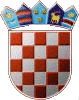 REPUBLIKA HRVATSKAKRAPINSKO-ZAGORSKA ŽUPANIJAOPĆINA STUBIČKE TOPLICEJEDINSTVENI UPRAVNI ODJELNAZIV I ADRESA PONUDITELJAPONUDA ZA IZGRADNJU NERAZVRSTANE CESTE ZELENI GAJ“EV. BR. NABAVE: 16M/2019 „NE OTVARAJ“OPĆINA STUBIČKE TOPLICEVIKTORA ŠIPEKA 1649244 STUBIČKE TOPLICEZahtjevi za obavljanje djelatnosti građenja:A1. Na području Republike Hrvatske graditi i/ili izvoditi radove na građevini može pravna ili fizička osoba obrtnik koja je registrirana za obavljanje djelatnosti građenja odnosno za izvođenje pojedinih radova koja ispunjava uvjete propisane Zakonom o poslovima i djelatnostima prostornog uređenja i gradnje (Nar. nov. br. 78/15) te posebnim propisima kojima se uređuje gradnja i koja mora imati zaposlenog ovlaštenog voditelja građenja.U tu svrhu ponuditelj, za sebe ili za gospodarski subjekt koji će graditi i/ili izvoditi radove, uz ponudu obvezno dostavlja:1. Izvadak iz sudskog ili obrtnog registra Republike Hrvatske iz kojeg mora biti vidljivo da je gospodarski subjekt registriran za obavljanje djelatnosti građenja odnosno za izvođenje pojedinihradova.2. Potvrdu (o podacima iz imenika, upisnika, evidencija ili zbirke isprava) nadležne Hrvatske komoreza ovlaštenog voditelja građenja i/ili ovlaštenog voditelja radova, zaposlenika gospodarskog subjekta, koja mora sadržavati sljedeće podatke:naziv tvrtke zaposlenja,navod o aktivnom statusu ovlaštenog člana,navod da nije izrečena mjera zabrane obavljanja poslova.A2. Pravna osoba sa sjedištem u drugoj državi ugovornici Europskog gospodarskog prostora koja obavlja djelatnost građenja, može u Republici Hrvatskoj trajno (preko podružnice) obavljati djelatnost građenja pod istim uvjetima kao i pravna osoba sa sjedištem u Republici Hrvatskoj sukladno Zakonu o poslovima i djelatnostima prostornog uređenja i gradnje (NN broj 78/15) i drugim posebnim propisima, odnosno mora biti registrirana za obavljanje djelatnosti građenja odnosno za izvođenje pojedinih radova i mora imati zaposlenog ovlaštenog voditelja građenja i/ili ovlaštenog voditelja radova.U tu svrhu ponuditelj, za sebe ili za gospodarski subjekt koji će graditi i/ili izvoditi radove, uz ponudu obvezno dostavlja:1. Izvadak iz sudskog ili obrtnog registra Republike Hrvatske iz kojeg mora biti vidljivo da su gospodarski subjekt osnivač i podružnica registrirani za obavljanje djelatnosti građenja odnosno zaizvođenje pojedinih radova.2. Potvrdu (o podacima iz imenika, upisnika, evidencija ili zbirke isprava) nadležne Hrvatske komoreza ovlaštenog voditelja građenja i/ili ovlaštenog voditelja radova, zaposlenika gospodarskog subjekta, koja mora sadržavati sljedeće podatke:naziv tvrtke zaposlenja,navod o aktivnom statusu ovlaštenog člana,navod da protiv ovlaštenog člana nije izrečena mjera zabrane obavljanja poslova.A3. Strana pravna osoba sa sjedištem u drugoj državi ugovornici Europskog gospodarskog prostora(u daljnjem tekstu: EGP) može u Republici Hrvatskoj na privremenoj ili povremenoj osnovi obavljati one poslove koje je prema propisima države u kojoj ima sjedište ovlaštena obavljati, nakon što o tome Izjavom u pisanom obliku obavijesti Ministarstvo nadležno za poslove graditeljstva i prostornog uređenja Republike Hrvatske i ishodi Obavijest istog Ministarstva da može na privremenoj i povremenoj osnovi obavljati djelatnost građenja na području Republike Hrvatske.U tu svrhu strana pravna osoba iz ove točke koja je ishodila Obavijest nadležnog Ministarstva obvezna je uz ponudu dostaviti:1. Važeću Obavijest Ministarstva nadležnog za poslove graditeljstva i prostornog uređenja oobavljanju djelatnosti na privremenoj i povremenoj osnovi u Republici Hrvatskoj.2. Potvrdu (o podacima iz imenika, upisnika, evidencija ili zbirke isprava) nadležne Hrvatske komoreza ovlaštenog voditelja građenja i/ili ovlaštenog voditelja radova, zaposlenika gospodarskogsubjekta, koja mora sadržavati sljedeće podatke:- naziv tvrtke zaposlenja,- navod o aktivnom statusu ovlaštenog člana,- navod da protiv ovlaštenog člana nije izrečena mjera zabrane obavljanja poslova.U tu svrhu strana pravna osoba iz ove točke koja nije ishodila Obavijest nadležnog Ministarstva obvezna je uz ponudu dostaviti:1. Strukovni ili obrtni registar ili odgovarajući dokument iz kojeg mora biti vidljivo da u zemlji poslovnog nastana može obavljati djelatnost građenja, odnosno da može obavljati izvođenje pojedinih radova.Ukoliko se u zemlji poslovnog nastana gospodarskog subjekta ne izdaje dokument iz kojeg je vidljivoobavljanje djelatnosti građenja, gospodarski subjekt dostavlja Izjavu, koju daje osoba ovlaštena za zastupanje pravne osobe, kojom izjavljuje navedenu činjenicu.iIzjavu, koju daje osoba koja je ovlaštena za zastupanje pravne osobe, kojom se pravna osoba obvezuje da će, do sklapanja ugovora Naručitelju dostaviti Obavijest Ministarstva graditeljstva i prostornog uređenja Republike Hrvatske, kojom se stranoj pravnoj osobi u Republici Hrvatskoj odobrava na privremenoj i povremenoj osnovi obavljati poslove građenja, odnosno pojedinih radova.2. Potvrdu (o podacima iz imenika, upisnika, evidencija ili zbirke isprava) nadležne Hrvatske komoreza ovlaštenog voditelja građenja i/ili ovlaštenog voditelja radova, zaposlenika gospodarskog subjekta, koja mora sadržavati sljedeće podatke:naziv tvrtke zaposlenja,navod o aktivnom statusu ovlaštenog člana,navod da protiv ovlaštenog člana nije izrečena mjera zabrane obavljanja poslova.iliIzjavu, koju daje osoba koja je ovlaštena za zastupanje pravne osobe, kojom se pravna osoba obvezuje, da će do sklapanja ugovora, za ovlaštenog voditelja građenja, zaposlenika gospodarskog subjekta, dostaviti potvrdu nadležne Hrvatske komore o upisu u evidenciju ovlaštenih osoba.A4. Strana pravna osoba sa sjedištem u trećoj državi koja u trećoj državi obavlja djelatnost građenjaima pravo u Republici Hrvatskoj pod pretpostavkom uzajamnosti, privremeno ili povremeno  obavljati djelatnost građenja u skladu s člankom 71. Zakonom o poslovima i djelatnostima prostornog uređenja i gradnje (Nar. nov. br. 78/15). Pretpostavka uzajamnosti ne primjenjuje se na državljane država članica Svjetske trgovinske organizacije.U tu svrhu gospodarski subjekt sa sjedištem u trećoj državi koja nije članica Svjetske trgovinske organizacije obvezan je dostaviti:Strukovni ili obrtni registar ili odgovarajući dokument iz kojeg mora biti vidljivo da u zemlji poslovnog nastana ima pravo obavljati djelatnost građenja, odnosno da može obavljati izvođenje pojedinih radova.Ukoliko se u zemlji poslovnog nastana gospodarskog subjekta ne izdaje dokument iz kojeg je vidljivoobavljanje djelatnosti građenja, gospodarski subjekt dostavlja Izjavu, koju daje osoba ovlaštena zazastupanje pravne osobe, kojom izjavljuje da se u zemlji poslovnog nastana pravne osobe takav dokument ne izdaje. Izjavu, koju daje osoba koja je ovlaštena za zastupanje pravne osobe, kojom se pravna osobaobvezuje, da će u slučaju postojanja pretpostavke uzajamnosti i u slučaju da će njezina ponuda bitiodabrana, a do sklapanja ugovora, dostaviti:Potvrdu (o podacima iz imenika, upisnika, evidencija ili zbirke isprava) nadležne Hrvatske komore za ovlaštenog voditelja građenja i/ili ovlaštenog voditelja radova, zaposlenika gospodarskog subjekta, koja mora sadržavati sljedeće podatke:naziv tvrtke zaposlenja,navod o aktivnom statusu ovlaštenog člana,navod da ovlaštenom članu nije izrečena mjera zabrane obavljanja poslova.Gospodarski subjekt sa sjedištem u trećoj državi koja je članica Svjetske trgovinske organizacije obvezan je dostaviti:Strukovni ili obrtni registar ili odgovarajući dokument iz kojeg mora biti vidljivo da u zemlji poslovnog nastana ima pravo obavljati djelatnost građenja, odnosno da može obavljati izvođenje pojedinih radova.Ukoliko se u zemlji poslovnog nastana gospodarskog subjekta ne izdaje dokument iz kojeg je vidljivoobavljanje djelatnosti građenja, gospodarski subjekt dostavlja Izjavu, koju daje osoba ovlaštena zazastupanje pravne osobe, kojom izjavljuje da se u zemlji poslovnog nastana pravne osobe takav dokument ne izdaje. Izjavu, koju daje osoba koja je ovlaštena za zastupanje pravne osobe, kojom se pravna osobaobvezuje, da će u slučaju ako njezina ponuda biti odabrana, a do sklapanja ugovora, dostaviti:Potvrdu (o podacima iz imenika, upisnika, evidencija ili zbirke isprava) nadležne Hrvatske komore za ovlaštenog voditelja građenja, zaposlenika gospodarskog subjekta, koja mora sadržavati sljedeće podatke:naziv tvrtke zaposlenja,navod o aktivnom statusu ovlaštenog člana,navod da nije izrečena mjera zabrane obavljanja poslova.